Спільний проект організації стажування студентів фінансово-економічного факультету на час літніх канікулМета проекту.Для Страхової групи «PZU Україна», роботодавця – налагодити конструктивні взаємовідносини з КНЕУ для залучення молодих фахівців у страховий бізнес. Для студентів – допомогти із вибором своєї майбутньої спеціальності та сприяти оволодінню практичними знаннями та навичками, необхідними при подальшому працевлаштуванні.Учасники проекту.Студенти 4-5 курсу фінансово-економічного факультету КНЕУ. Зміст проекту. Студентам, які бажають взяти участь у проекті необхідно обрати для себе напрямок діяльності, який їх найбільше приваблює. В таблиці, що додається (див. файл «PZU_job_2013») міститься інформація про готовність керівників різних структурних підрозділів та функціональних напрямів групи «PZU Україна» розглянути можливість проходження стажування для студентів у період липень-серпень 2013 року. У файлі також наведені ймовірні види робіт/діяльності, котрі можуть бути запропоновані учасникам стажування та кількість кандидатів, яких керівник визначеного напрямку готовий прийняти на стажування. До цієї зустрічі студентам також необхідно підготувати для співробітників Департаменту управління персоналу групи «PZU Україна» стисле резюме та есе, яке містить відповіді на два запитання:Чому я хотів би працювати в страховому бізнесі?Які функціональні напрямки у страхуванні є для мене найбільш привабливими та чому?Резюме та есе необхідно надіслати до Департаменту управління персоналом групи «PZU Україна» на адресу avolynets@pzu.com.ua. Максимальний обсяг резюме становить 2 сторінки формату А4, шрифт Times New Roman, розмір 14, інтервал 1,5, поля з усіх боків 2,00 см. Останній день прийому документів – 20 травня 2013 року.До 28 травня 2013 року співробітники «PZU Україна» сформують групу, учасникам якої запропонують проходити стажування відповідно до особистих уподобань та професійного потенціалу кожного. Оплата стажування не передбачається. По закінченню стажування, з 1 вересня 2013 року, група PZU Україна готова запропонувати працевлаштування не менше ніж 5 (п’яти) найбільш успішним учасникам проекту із врахуванням їхніх персональних компетенцій та побажань. Терміни проекту:1 місяць за домовленістю у період – з початку липня до кінця серпня 2013 року. ДВНЗ «КИЇВСЬКИЙ НАЦІОНАЛЬНИЙ ЕКОНОМІЧНИЙ УНІВЕРСИТЕТ імені ВАДИМА ГЕТЬМАНА» ДВНЗ «КИЇВСЬКИЙ НАЦІОНАЛЬНИЙ ЕКОНОМІЧНИЙ УНІВЕРСИТЕТ імені ВАДИМА ГЕТЬМАНА» СТРАХОВА ГРУПА «PZU УКРАЇНА»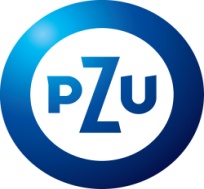 Навчально-практичний центр страхового бізнесукафедра страхування фінансово-економічний факультет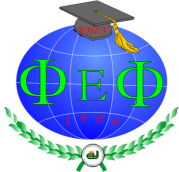 СТРАХОВА ГРУПА «PZU УКРАЇНА»